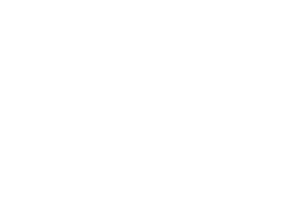 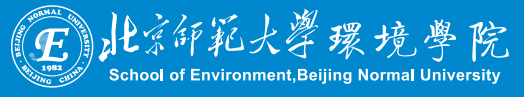 实验室名称实验室房间号实验室负责人联系电话安全员联系电话实验室分类实验室危险等级注意事项及防护措施灭火要点 禁止用水 干粉灭火 泡沫灭火 二氧化碳灭火 卤代烷灭火